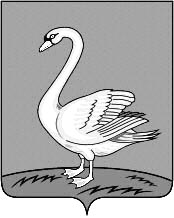 П О С Т А Н О В Л Е Н И ЕАДИНИСТРАЦИЯ СЕЛЬСКОГО ПОСЕЛЕНИЯКУЛИКОВСКИЙ СЕЛЬСОВЕТЛЕБЕДЯНСКОГО МУНИЦИПАЛЬНОГО РАЙОНА01.11.2019 г.                        c. Куликовка Вторая                                                      №42Об утверждении муниципальной Программы «Использование и охрана земель сельскохозяйственного назначения и земельных участков сельскохозяйственного использования, находящихся в границах сельского поселения  Куликовский сельсовет Лебедянского муниципального района Липецкой области на 2019-2021 годы»    В соответствии со ст.ст. 12, 13, 72, 78 Земельного кодекса РФ, Федеральным законом от 03.10.2003 № 131-ФЗ «Об общих принципах организации местного самоуправления в Российской Федерации», Уставом сельского поселения  Куликовский сельсовет Лебедянского муниципального района Липецкой области Российской Федерации, и в целях недопущения нанесения земельным ресурсам ущерба от хозяйственной деятельности, осуществляемой на территории сельского поселения  Куликовский сельсовет, администрация сельского поселения  Куликовский сельсовет Лебедянского муниципального районаПОСТАНОВЛЯЕТ:  1. Утвердить муниципальную программу «Использование и охрана земель сельскохозяйственного назначения и земельных участков сельскохозяйственного использования, находящихся в границах сельского поселения  Куликовский сельсовет Лебедянского муниципального района Липецкой области на 2019-2021 годы», согласно приложениям.   2. Установить, что в ходе реализации муниципальной программы «Использование и охрана земель сельскохозяйственного назначения и земельных участков сельскохозяйственного назначения, находящихся в границах сельского поселения Куликовский сельсовет Лебедянского муниципального района Липецкой области  на 2019-2021 годы», мероприятия и объемы их финансирования подлежат ежегодной корректировке с учетом возможностей средств бюджета сельского поселения  Куликовский сельсовет.  3. Настоящее постановление обнародовать и опубликовать на официальном сайте сельского поселения Куликовский сельсовет.    4. Контроль за исполнением настоящего постановления оставляю за собой. Глава сельского поселения   Куликовский сельсовет                                                                                А.В.Зайцев Приложение №1    к постановлению администрации сельского   поселения  Куликовский сельсовет   от 01.11.2019 г. №42Муниципальная программа  «Использование и охрана земель сельскохозяйственного назначения и земельных участков сельскохозяйственного использования, находящихся в границах сельского поселения  Куликовский сельсовет Лебедянского муниципального района Липецкой области на 2019-2021годы»  Раздел I. Паспорт программы по использованию и охране земель на 2019-2021 годыРаздел II. Содержание проблемы и обоснование необходимости ее решения программными методами         Земля - важнейшая часть общей биосферы, использование ее связано со всеми другими природными объектами: водами, лесами, животным и растительным миром, полезными ископаемыми и иными ценностями недр земли. Без использования и охраны земли практически невозможно использование других природных ресурсов. При этом бесхозяйственность по отношению к земле немедленно наносит или в недалеком будущем будет наносить вред окружающей природной среде, приводить не только к разрушению поверхностного слоя земли - почвы, ее химическому и радиоактивному загрязнению, но и сопровождаться экологическим ухудшением всего природного комплекса.      Земля используется и охраняется в Российской Федерации как основа жизни и деятельности народов, проживающих на соответствующей территории. Эта формула служит фундаментом прав и обязанностей государства, занятия общества и землепользователей использованием и охраной земли в соответствии с действующим законодательством.      Использование значительных объемов земельного фонда в различных целях накладывает определенные обязательства по сохранению природной целостности всех звеньев экосистемы окружающей среды. В природе все взаимосвязано, поэтому нарушение правильного функционирования одного из звеньев, будь то лес, животный мир, земля, ведет к дисбалансу и нарушению целостности экосистемы. Территории природного комплекса - лесные массивы, водные ландшафты, овражные комплексы, озелененные пространства природоохранные зоны и другие выполняют важнейшую роль в решении задачи обеспечения условий устойчивого развития поселения.   Муниципальная программа «Использование и охрана земель сельскохозяйственного назначения и земельных участков сельскохозяйственного использования, находящихся в границах сельского поселения  Куликовский сельсовет Лебедянского муниципального района Липецкой области на 2019-2021 годы» направлена на создание благоприятных условий использования и охраны земель, обеспечивающих реализацию государственной политики эффективного и рационального использования и управления земельными ресурсами в интересах укрепления экономики сельского поселения.Нерациональное использование земли, потребительское и бесхозяйственное отношение к ней приводят к нарушению выполняемых ею функций, снижению природных свойств.         Охрана земель только тогда может быть эффективной, когда обеспечивается рациональное землепользование.                           Проблемы устойчивого социально-экономического развития сельского поселения  Куликовский сельсовет Лебедянского муниципального района Липецкой области и экологически безопасной жизнедеятельности его жителей на современном этапе тесно связаны с решением вопросов охраны и использования земель. На уровне сельского поселения можно решать местные проблемы охраны и использования земель самостоятельно, причем полным, комплексным и разумным образом в интересах не только ныне живущих людей, но и будущих поколений.Раздел III. Цели, задачи и сроки реализации ПрограммыЦель Программы:- охрана и восстановление плодородия земель;Задача программы:- улучшение условий для устойчивого земледелия, повышения плодородия почв, сокращения поверхностного стока, увеличения поглощения углекислого и других газов, оптимизации процессов почвообразования, увеличения водности рек и водоемов, создания условий для сохранения биологического разнообразия;                           Раздел IV. Ресурсное обеспечение ПрограммыФинансирование мероприятий Программы осуществляется за счет средств бюджета сельского поселения  Куликовский сельсовет Лебедянского муниципального района Липецкой области.     Общий объем финансирования Программы в  2019-2021 годах составляет 8ёё тыс. рублей.Объемы и источники финансирования подпрограмм и в целом Программы приведены в таблице № 1.Мероприятия по реализации Программы по подпрограммам, годам, объемам и источникам финансирования приведены в таблице № 2.Объемы бюджетных средств носят прогнозный характер и подлежат ежегодному уточнению в установленном порядке при формировании соответствующих бюджетов.Раздел V. Механизм реализации ПрограммыРеализация Программы осуществляется на основе договоров, заключаемых в установленном порядке муниципальным заказчиком с исполнителями мероприятий Программы, за исключением случаев, предусмотренных действующим законодательством.         Механизм реализации Программы предусматривает ежегодное формирование рабочих документов: организационного плана действий по реализации мероприятий Программы, перечня работ по подготовке и реализации мероприятий Программы конкретными исполнителями с определением объемов и источников финансирования.Раздел VI. Организация управления и контроль за ходом реализации Программы Управление Программой осуществляется администрацией сельского поселения  Куликовский сельсовет Лебедянского муниципального района Липецкой области.Муниципальные заказчики Программы несут ответственность за качественное и своевременное исполнение мероприятий Программы, эффективное использование финансовых средств и ресурсов, выделяемых на реализацию Программы.   Раздел VII. Оценка социально-экономической эффективности реализации ПрограммыВ результате выполнения мероприятий Программы будет обеспечено:защита сельскохозяйственных угодий от зарастания деревьями и кустарниками, сорными растениями, защита растений от вредных организмов;улучшение качественных характеристик земель;эффективное использование земель.      Таблица №1ОБЪЕМЫ И ИСТОЧНИКИ ФИНАНСИРОВАНИЯ ПРОГРАММЫ(тыс. рублей)Таблица № 2СИСТЕМА ПРОГРАММНЫХ МЕРОПРИЯТИЙ ПО ИСПОЛЬЗОВАНИЮ И ОХРАНЕ ЗЕМЕЛЬ, НАХОДЯЩИХСЯ В ГРАНИЦАХ СЕЛЬСКОГО ПОСЕЛЕНИЯ  КУЛИКОВСКИЙ СЕЛЬСОВЕТ ЛЕБЕДЯНСКОГО МУНИЦИПАЛЬНОГО РАЙОНА ЛИПЕЦКОЙ ОБЛАСТИНаименование ПрограммыЦелевая программа в области использования и охраны земель на 2019-2021 годы (далее - Программа)Основание для разработкиФедеральный закон «Об общих принципах организации местного самоуправления в РФ» от 03.10.2003 г. № 131 – ФЗ, Земельный кодекс РФЗаказчик ПрограммыАдминистрация  сельского поселения Куликовский сельсовет Лебедянского муниципального района Липецкой областиРазработчик   ПрограммыАдминистрация  сельского поселения  Куликовский сельсовет Лебедянского муниципального района Липецкой областиОсновная цель ПрограммыПовышение эффективности охраны земель, находящихся в границах сельского поселения  Куликовский сельсовет Лебедянского муниципального района Липецкой области, в том числе:- сохранение почв и их плодородия;защита земель от водной и ветровой эрозии, подтопления, заболачивания, уплотнения, загрязнения радиоактивными и химическими веществами, захламления отходами производства и потребления, загрязнения, в том числе биогенного загрязнения, и других негативных (вредных) воздействий, в результате, которых происходит деградация земель;- защита сельскохозяйственных угодий от зарастания деревьями и кустарниками, сорными растениями;- ликвидация последствий загрязнения, в том числе биогенного загрязнения, и захламления земель;- сохранение достигнутого уровня мелиорации;- рекультивация нарушенных земель, восстановление плодородия почв, своевременного вовлечения земель в оборот;- сохранение плодородия почв и их использование при проведении работ, связанных с нарушением земель.Основные задачи   ПрограммыПроведение работ с целью повышения биологического потенциала земель муниципального образования, улучшения условий для устойчивого земледелия, повышения плодородия почв, сокращения поверхностного стока, увеличения поглощения углекислого и других газов, оптимизации процессов почвообразования, увеличения водности рек и водоемов, создания условий для сохранения биологического разнообразияСроки реализации Программы2019-2021 годыИсполнителиПрограммыАдминистрация сельского поселения  Куликовский сельсовет Лебедянского муниципального района Липецкой областиОбъем финансирования        ПрограммыОбщий объем необходимого финансирования Программы составляет 8  тыс. рублей, из них:в 2019 году-  0 тыс. рублей,в 2020 году-  3 тыс. рублей,в 2021 году-  5 тыс. рублей.Ожидаемые конечные          результаты реализации        Программы                            - охрана и восстановление плодородия почвы;- защита сельскохозяйственных угодий от ветровой, водной эрозии, подтопления, заболачивания, зарастания деревьями и кустарниками, сорными растениями, от загрязнения и захламления отходами производства и потребления.Система организации контроля за исполнением           Программы                        Контроль за реализацией программы осуществляет  администрация сельского поселения  Куликовский сельсовет Лебедянского муниципального района Липецкой области№Общие объемы затратпо источникамфинансированияВсего,тыс. рублейВ том числе по годамВ том числе по годамВ том числе по годамВ том числе по годам№Общие объемы затратпо источникамфинансированияВсего,тыс. рублей2019202020211Бюджет сельского поселения  Куликовский сельсовет Лебедянского муниципального района Липецкой области8,003,05,0Всего по программе8,003,05,0№Наименование мероприятияИсполнительОбъем финансовых средств из бюджета сельского поселения  Куликовский сельсоветОбъем финансовых средств из бюджета сельского поселения  Куликовский сельсоветОбъем финансовых средств из бюджета сельского поселения  Куликовский сельсоветОбъем финансовых средств из бюджета сельского поселения  Куликовский сельсоветВсего2019202020211Организация регулярных мероприятий по очистке сельскохозяйственных угодий  от мусора, ликвидация несанкционированных свалок ТБО         администрация сельского поселения  Куликовский сельсовет8,0  03,05,0